                                                                      Deggendorf, 12. Februar 2021Liebe Eltern und Erziehungsberechtigte,Sie haben Ihr Kind in die Notbetreuung angemeldet/besucht die Notbetreuung.Bitte begründen Sie nachstehend formlos und in Kürze Ihren Betreuungsbedarf.gez. Dr. Sibylle MaierName des Kindes: ________________________ Klasse:______________O Mein/unser Kind benötigt aus folgendem Grund die Notbetreuung: _______________________________________________________________ _______________________________________________________________ _______________________________________________________________ _______________________________________________________________ Betreuungstage und -zeit: ______________________________________Essen: ja O / nein O Deggendorf, den __________________       ________________________                                                                                            (Unterschrift)GS St. MartinDeggendorfBerger Str. 29  94469 Deggendorf Tel.: 0991/299 197/Fax: 0991/299 198 e-mail:verwaltung@grundschule-sankt-martin.de       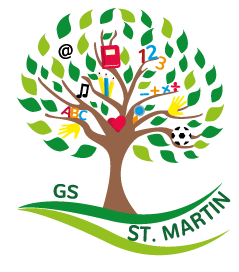 